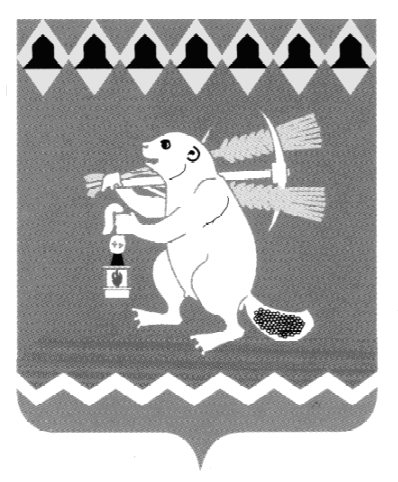 Администрация Артемовского городского округа ПОСТАНОВЛЕНИЕот 10.12.2020                                                                                        № 1188-ПАО признании многоквартирного дома аварийным и подлежащим сносуРассмотрев заявление Деменко З.С., заключение межведомственной комиссии по признанию помещения жилым помещением, жилого помещения непригодным для проживания, многоквартирного дома аварийным и подлежащим сносу или реконструкции, садового дома жилым домом и жилого дома садовым домом, расположенных на территории Артемовского городского округа, от 23.10.2020 № 82, в соответствии с Положением о признании помещения жилым помещением, жилого помещения непригодным для проживания, многоквартирного дома аварийным и подлежащим сносу или реконструкции, садового дома жилым домом и жилого дома садовым домом, утвержденным Постановлением Правительства Российской Федерации от 28.01.2006 № 47, Административным регламентом предоставления муниципальной услуги «Признание помещения жилым помещением, жилого помещения непригодным для проживания, многоквартирного дома аварийным и подлежащим сносу или реконструкции, расположенных на территории Артемовского городского округа», утвержденным постановлением Администрации Артемовского городского округа от 03.06.2020 № 573-ПА, принимая во внимание техническое заключение о техническом состоянии строительных конструкций двухэтажного многоквартирного жилого дома по адресу: Свердловская область,  г. Артемовский, ул. Добролюбова, д. 14б, от 16.10.2020 шифр        08-13-3005-ТЗ, подготовленное специализированной организацией СОГУП «Областной государственный Центр технической инвентаризации и регистрации недвижимости» Свердловской области (ИНН 6661077229), руководствуясь статьями  30, 31 Устава Артемовского городского округа,ПОСТАНОВЛЯЮ:Признать  многоквартирный  дом  № 14б по  улице  Добролюбова   в городе Артемовском Свердловской области аварийным и подлежащим сносу.2. Управлению по городскому хозяйству и жилью Администрации Артемовского городского округа (Миронов А.И.):2.1.  направить собственникам помещений в многоквартирном доме, указанном в пункте 1 настоящего постановления, уведомления о необходимости проведения до 01.06.2021 работ по сносу многоквартирного дома в соответствии с частью 10 статьи 32 Жилищного кодекса Российской Федерации. Срок – в течение 14 календарных дней со дня издания настоящего постановления.3. Комитету по управлению муниципальным имуществом Артемовского    городского    округа     (Юсупова В.А.)   подготовить   проект постановления  Администрации Артемовского городского округа об изъятии для  муниципальных  нужд  земельного  участка,  расположенного  по адресу: Свердловская область, город Артемовский, улица Добролюбова, дом № 14б,     с целью сноса многоквартирного дома – в случае, если собственники помещений не осуществили снос многоквартирного дома в срок, указанный в пункте 2 настоящего постановления. Срок – 01.07.2021.4. Постановление опубликовать в газете «Артемовский рабочий», разместить на Официальном портале правовой информации Артемовского городского округа в информационно-телекоммуникационной сети «Интернет» (www.артемовский-право.рф) и на официальном сайте Артемовского городского округа в информационно-телекоммуникационной сети «Интернет».5. Контроль  за  исполнением   постановления возложить на заместителя главы Администрации Артемовского городского округа – начальника Управления по городскому хозяйству и жилью Администрации Артемовского городского округа Миронова А.И.Глава Артемовского городского округа                                     К.М. Трофимов